Montana Children’s Trust Fund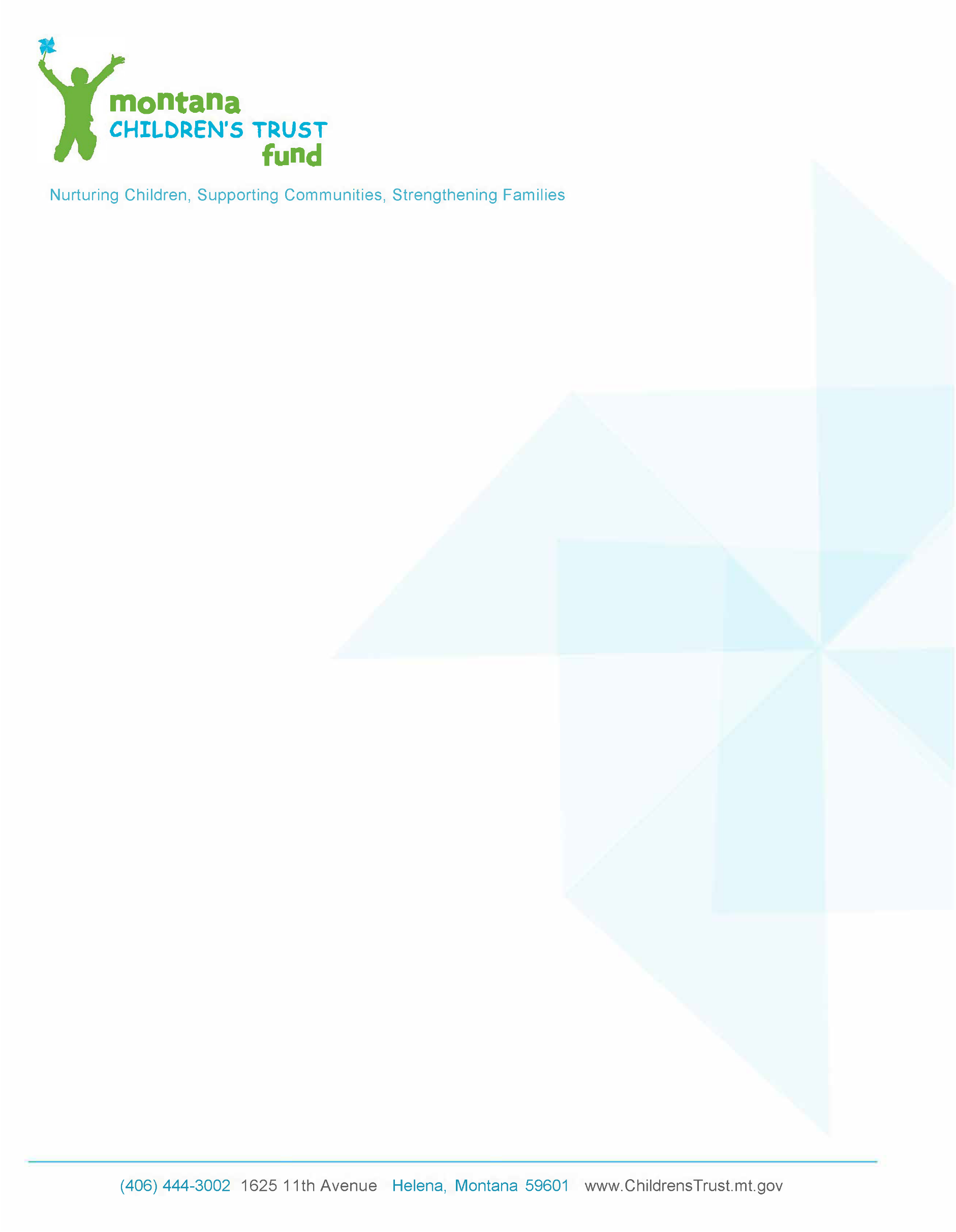 2022 Award NominationMontana Children’s Trust Fund (MT CTF) recognizes individuals and entities that go above and beyond their duties to effectively strengthen Montana’s families and keep children safe from abuse and neglect. MT CTF is seeking nominees who have made a noteworthy contribution to their organization, local community, or the state as a whole. Please complete this nomination form detailing specific primary and secondary prevention activities that demonstrate why the nominee is deserving of recognition. Thank you for taking the time to recognize those who work to strengthen families in our state.MT CTF will notify award recipients on or before March 18, 2022. The award presentation will be held virtually at the Montana Prevent Child Abuse and Neglect Conference, which will take place April 12-14, 2022.Nominations Open: February 8, 2022	Deadline: March 4, 2022Please return the completed nomination form via email to Sandy Cade.Nominee Information:Name: 	Title: 	Organization:	Address: 	City, State, Zip: Email: 	Telephone:MT CTF Awards (Please check one) Pinwheels for Prevention – In memory of Mary Gallagher, former MT CTF Board Chair, a parent, or community member is recognized for exemplary commitment to the families in their community. Strengthening Families – An individual who has dedicated their career to strengthening Montana families and keeping children safe from abuse and neglect.  Nonprofit Organization of the Year – A nonprofit organization dedicated to strengthening Montana families and the prevention of child maltreatment by providing effective and innovative programming for families in the community, adopting trauma-responsive practices, engaging caregivers in decisions that affect their families and community, or developing partnerships and collaborations to build awareness and community capacity. Outstanding Corporate Citizenship – Company or business owner who has made a significant contribution to child abuse and neglect prevention or strengthening families’ activities in Montana, who has made a significant impact on improving the lives of their employees and their employees’ families in Montana or has leveraged their status in the community to advance child abuse and neglect prevention in Montana.Supplemental Questions:Please provide responses for the prompts below to describe the contribution the individual/organization has made and who benefitted from the efforts. Limit the entire description to one page. How has the nominee worked on a policy, program, project, or promotion to encourage strong families and reduce child abuse and neglect? Activities might include:Increasing access to appropriate programs to support families and prevent child abuse and neglectIncreasing protective factors and/or resiliency for individuals and families in the community Alleviating or decreasing risk factors for child abuse and neglect in the communityExpanding knowledge of family-friendly policiesHow has the nominee gone beyond the normal requirements of their duties to promote strong families and prevent child abuse and neglect in their local community and/or state?How has the nominee implemented a creative or innovative method to strengthen families and prevent child abuse and neglect?How has the nominee maximized limited resources to strengthen families and prevent child abuse and neglect?Nominated By:Name: 	Title: 	Organization:  Address: 	City, State, Zip: Email: 	Telephone: 